THÔNG BÁOVề việc xét chọn sinh viên nhận học bổng Nguyễn Trường Tộnăm học 2022-2023 của Quỹ Y tế, Giáo dục và Văn hóa Việt Nam (VNHelp)	Nhằm trợ giúp sinh viên có ý chí, khả năng học tập và có hoàn cảnh kinh tế khó khăn, khuyến khích sinh viên học tập tốt, trong năm học 2022 - 2023, bên cạnh 37 suất học bổng đạt điều kiện để được duy trì, Quỹ Y tế, Giáo dục và Văn hóa Việt Nam (VNHelp) sẽ tiếp tục tài trợ 13 suất học bổng Nguyễn Trường Tộ cho sinh viên Năm 01 (Khóa 2022) của Trường Đại học Sư Phạm Kỹ Thuật TP.HCM, mỗi suất trị giá 250USD/năm. Những năm học tiếp theo, sinh viên nào giữ được kết quả học tập bằng hoặc tốt hơn năm trước sẽ tiếp tục được xem xét để nhận học bổng.Tiêu chí và đối tượngSinh viên năm 1, hệ đào tạo chính quy, chưa nhận được học bổng nào khác; Ưu tiên cho sinh viên thuộc đối tượng nghèo hoặc rất nghèo (có sổ hộ nghèo/ cận nghèo);  Điểm thi đầu vào hoặc xét tuyển cao (trường hợp phải lựa chọn giữa điều kiện kinh tế và điểm tuyển sinh, thì xem xét đối tượng sinh viên khó khăn về kinh tế).Hồ sơ xét cấp học bổngĐơn đăng ký dự tuyển chương trình học bổng Nguyễn Trường Tộ (theo mẫu);Minh chứng hoàn cảnh gia đình khó khăn có chứng thực (sổ hộ nghèo/ cận nghèo/ gia đình khó khăn/ mồ côi/ khuyết tật/ bệnh tật);Cách thức và thời hạn nộp hồ sơ:Sinh viên chuẩn bị hồ sơ theo yêu cầu, nộp cả 02 hình thức:Nộp tất cả bản giấy về văn phòng KhoaNộp bản mềm qua email anpnd@hcmute.edu.vn (đặt tiêu đề email NTT2022- Họ và tên- MSSV) gồm 02 file:1 file PDF đơn xin học bổng (theo mẫu), đặt tên file theo cú pháp HB2022_Tên trường_Tên Khoa_Họ và Tên1 file scan tất cả minh chứng liên quanThời hạn nộp hồ sơ: Sinh viên gửi email và nộp hồ sơ bản giấy đến hết ngày 27/10/2022.Các Khoa lập danh sách theo mẫu theo thứ tự ưu tiên và gửi về phòng Tuyển sinh và Công tác sinh viên kèm hồ sơ, chậm nhất ngày 31/10/2022, gửi file danh sách qua email anpnd@hcmute.edu.vn.Trân trọng./.TRƯỜNG ĐẠI HỌC SƯ PHẠM KỸ THUẬTTHÀNH PHỐ HỒ CHÍ MINHPHÒNG TUYỂN SINH&CÔNG TÁC SINH VIÊNSố: 110 /TB-TS&CTSVCỘNG HÒA XÃ HỘI CHỦ NGHĨA VIỆT NAMĐộc lập – Tự do – Hạnh phúc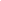 TP. Hồ Chí Minh, ngày 17 tháng 10 năm 2022Nơi nhận:- Các đơn vị (để thực hiện);- Gửi Email SV; đăng website;- Lưu: VT, TS&CTSV.TP. TUYỂN SINH VÀ CÔNG TÁC SVTS. Trần Thanh Thưởng